SANTIAGO Y SKI EN OFERTA04 Noches / 05 Días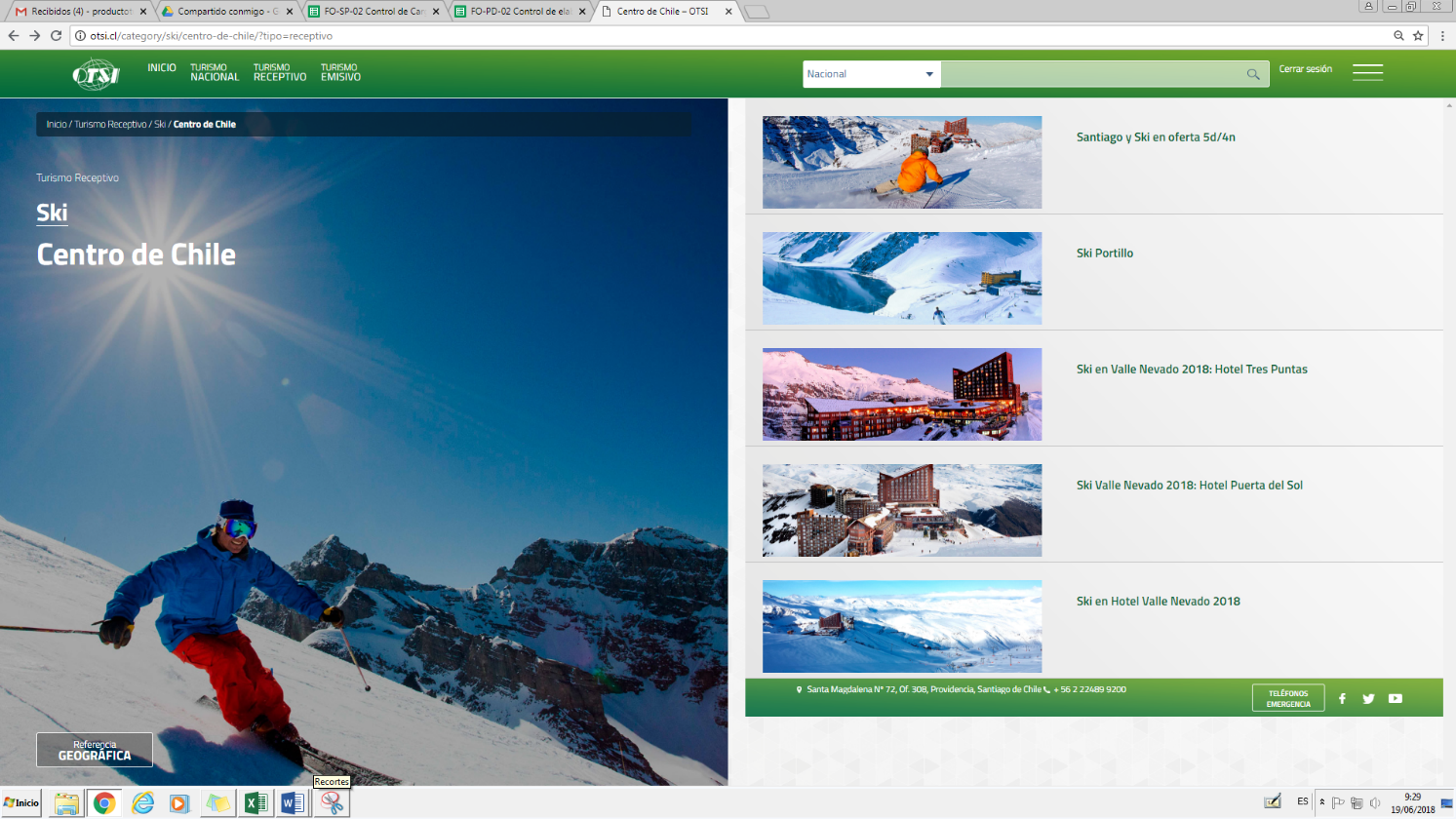 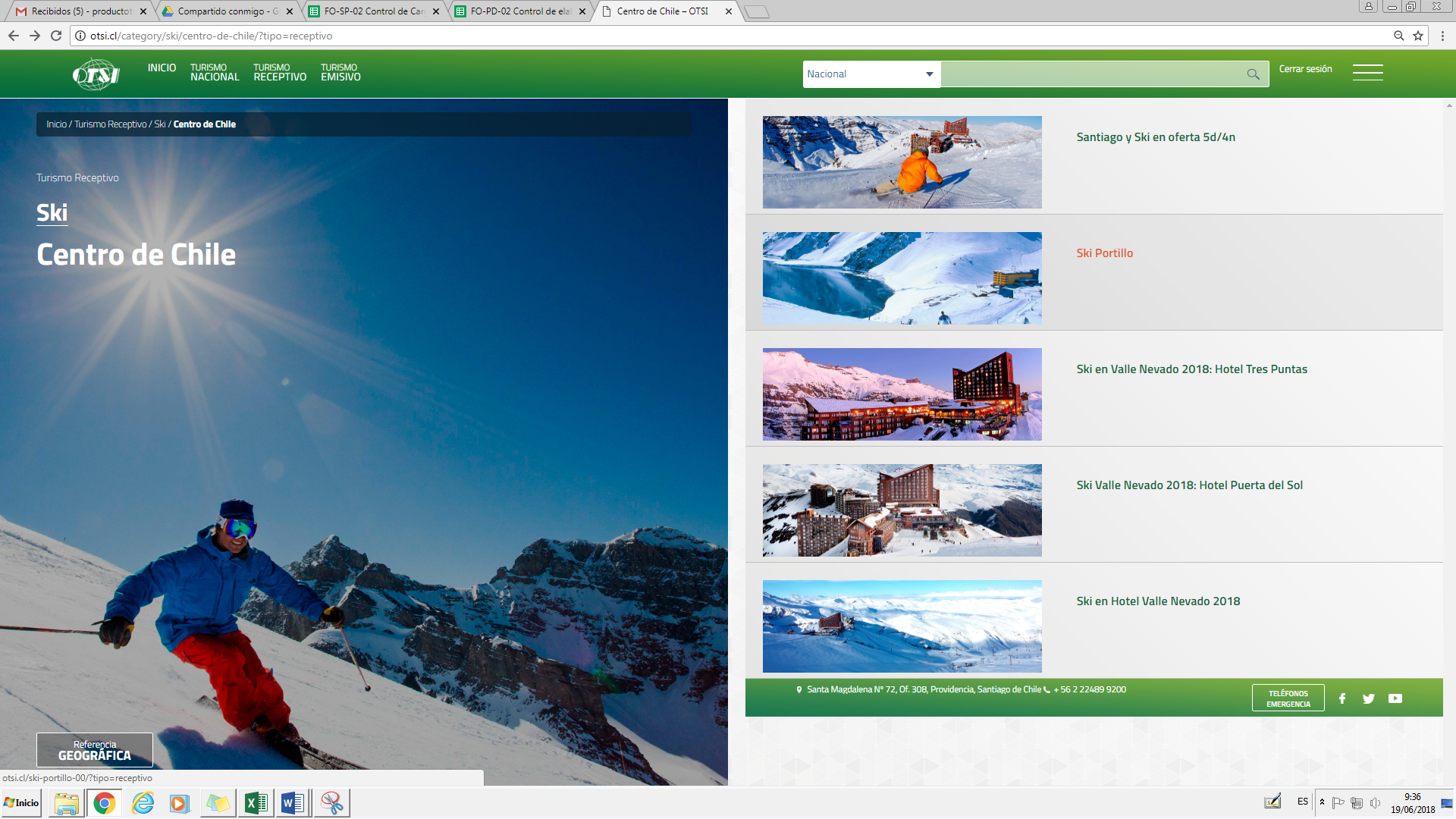 Día 1: SANTIAGO DE CHILERecepción en el aeropuerto y traslado al hotel elegido. En la tarde La visita a la ciudad en un recorrido por las zonas históricas, comerciales y residenciales de Santiago. Visita a los patios del Palacio de Gobierno “La Moneda”, vista de centro histórico con la Plaza de Armas, la Catedral, el Correo Central, La Municipalidad, etc. Luego se transita por la principal avenida de la ciudad “La Alameda”, vista del Parque Forestal y el cerro San Cristóbal y el bohemio barrio Bellavista. Más tarde se continúa por las zonas residenciales y comerciales modernas, sectores que llegan hasta los pies de la Cordillera de los Andes. Nuevos barrios como Santa María de Manquehue, Las Condes y Vitacura se mezclan con sectores de avanzada arquitectura como el Barrio El Golf. Regreso al hotel. Día 2: SANTIAGO DE CHILE – VALLE NEVADOSalida desde el hotel, recorrido por los barrios residenciales de Las Condes y El Arrayán. El viaje se realiza a través de un sinuoso camino, el cual nos interna en el corazón de la Cordillera de los Andes apreciando en toda su magnitud la curiosa flora compuestas de variedades de cactus y arbustos nativos. A medida que se sobrepasa la altitud de 2.000 metros, la cordillera muestra una inmensa gama de colores dada por los minerales que la componen. Llegada a Farellones en donde apreciaremos toda la magia del paisaje cubierto de nieve. Ahí podremos disfrutar de un hermoso tour panorámico por este lugar y disfrutar de la nieve. Si el clima lo permite, continuaremos ascendiendo hacia Valle Nevado para conocer sus modernas instalaciones hoteleras, que permiten disfrutar en plenitud de este lugar.Tiempo libre para recorrer el lugar, tomar fotografías, almorzar (por cuenta de los pasajeros).Luego, nos dirigimos y para los más avezados animarse con una práctica de ski o snowboard (incluye ticket + equipo) En el horario acordado se regresa al hotel en Santiago.Día 3 y 4: SANTIAGO DE CHILEDía libre para actividades personales o realizar alguno de nuestros tours.Día 5: SANTIAGO DE CHILEEn el horario acordado traslado desde el hotel al aeropuerto.FIN DE LOS SERVICIOS Traslado Aeropuerto – Hotel – Aeropuerto.4 noches de alojamiento.Desayunos.Tour de la ciudad.Día completo a Valle Nevado: Incluye Ticket + equipo para esquiar en Centro de Ski Valle Nevado.Tiquetes aéreos  / Consulte nuestras tarifas especiales.Propinas. 2% costos bancarios.Tours opcionales.Excesos de equipaje.Tarjeta de asistencia médica.Gastos, alimentación y servicios no mencionados. Consulte tarifas, políticas de máxima acomodación y edades de niños en cada hotel.  Tarifas sujetas a disponibilidad y cambios al momento de reservar.Se debe consultar previamente tarifa de noche adicional. *Programa opera con un mínimo de 2 pasajeros, pasajero viajando solo no acompañado aplica suplemento de 152 USD.Precios no válidos para grandes eventos.Servicios en regular compartido, aplican suplementos para traslados en horario nocturno.El Programa puede sufrir modificaciones o anulación de excursiones, por razones de fuerza mayor, sin derecho a reembolso.Es necesario informar por escrito en el momento de efectuar la reserva en el caso de existir si son pasajeros con algún tipo de discapacidad.Durante la celebración de los días de fiesta de cada país y/o ciudad, es posible que los transportes, museos, comercio, medios de elevación, teatros, etc.;  se vean afectados en sus horarios y funcionamiento, no operar o permanecer cerrados sin previo aviso.Servicios no tomados en destino no serán reembolsables.Es responsabilidad de los pasajeros tener la documentación necesaria. Tarifas no aplican para grupos.CONSULTE NUESTRA CLÁUSULA DE RESPONSABILIDAD EN WWW.TURIVEL.COMTARIFAS POR PERSONA EN DÓLARES AMERICANOSTARIFAS POR PERSONA EN DÓLARES AMERICANOSTARIFAS POR PERSONA EN DÓLARES AMERICANOSTARIFAS POR PERSONA EN DÓLARES AMERICANOSTARIFAS POR PERSONA EN DÓLARES AMERICANOSTARIFAS POR PERSONA EN DÓLARES AMERICANOSHOTELCATEGORÌAVIGENCIADBLTPLSGL*NERUDA EXPRESSTurista22 JUN - 30 SEP540523646PROVIDENCIAPrimera22 JUN - 30 SEP554551765CUMBRES VITACURALujo22 JUN - 30 SEP653N/A961TARIFAS POR PERSONA EN DÓLARES AMERICANOSTARIFAS POR PERSONA EN DÓLARES AMERICANOSTARIFAS POR PERSONA EN DÓLARES AMERICANOSSERVICIOPAXTARIFAVisita de medio día a la Viña Concha y Toro.Duración: 4 hrs.Incluye: Transporte y guía. Visita a Viña Concha y Toro con degustación.Salida desde el hotel, recorrido hacia el sur de la ciudad para acercarse a una zona cordillerana. El viaje continúa hacia el sector conocido como el Cajón del Maipo, zona campesina en la cual se conjugan el paisaje, las montañas  y los pequeños cultivos de vides y frutas, luego se llega a las instalaciones de la viña de fama internacional, Concha y Toro.Visita al parque de árboles centenarios, viñedos y las tradicionales bodegas  y también a un rincón que guarda uno de los secretos de la viña… El Casillero del Diablo. El recorrido se acompaña de una degustación y la copa que han utilizado queda como recuerdo de esta experiencia. Tiempo para comprar vinos en la tienda. Regreso al hotel.ADL69Día completo a Valparaiso & Viña del Mar (no incluye almuerzo).Duración: 9 hrs.Salidas: Todos los días.Incluye: Transporte y guía.Salida desde el hotel hacia la costa del Pacífico, cruzando los fértiles valles de Curacaví y Casablanca. Recorrido por el camino costero, vista de la ciudad de Valparaíso desde los miradores ubicados en alguno de los 43 cerros que rodean la bahía y sus curiosos elevadores llamados “ascensores”. El centro histórico de esta ciudad-puerto fue declarado Patrimonio de la Humanidad, su arquitectura le confiere una marcada personalidad y realza su atractivo turístico. Vista de sus zonas históricas, comerciales y administrativas, vista del Congreso Nacional. Continuación a la vecina ciudad-balneario de Viña del Mar, famosa por sus jardines, el Reloj de Flores es su símbolo. Vista del Casino de Juegos, Av. Perú y Av. San Martín, sectores residenciales de moderna arquitectura, llegada hasta la Playa de Reñaca. Almuerzo por cuenta de los pasajeros. A media tarde regreso desde Viña del Mar a Santiago. Llegada al hotel.ADL75Tour panorámico Embalse El Yeso, Cajón del Maipo.Nos dirigiremos a un sector único, cercano a la ciudad de Santiago, llamado Cajón del Maipo. El sector para realizar actividades de turismo aventura y disfrutar al máximo la naturaleza y la majestuosa Cordillera de los Andes. Salimos de Santiago directo a San José de Maipo, donde nos detendremos para tomar desayuno y reanudar el viaje. También visitaremos el pueblo de San José de Maipo para conocer de su historia y cultura local. Continuaremos el viaje a lo largo del Río Maipo y entre las montañas para luego detenernos en el Túnel Tinoco, declarado monumento Histórico Nacional, transformándose en un punto de interés, debido a historias locales paranormales. Luego, seguimos en dirección al Embalse y realizaremos una detención en el Refugio las Cáscaras, antiguo asentamiento de los años 60, que originalmente se utilizó como campamento para los trabajadores que construyeron el embalse. Desde ahí, podremos visualizar entre las altas cumbres uno de los glaciares más emblemáticos de la zona. Finalmente nos dirigimos al Embalse para disfrutar del increíble paisaje cordillerano y compartir una copa de vino Chileno (Wine & Cheese), un delicioso sándwich y un momento de paz en la naturaleza. ¡Descubre la magia de los Andes! Una de las mejores postales de nuestra cordillera, es el Embalse del Yeso. Desconéctate de la ciudad y renueva tu vitalidad. ¡Vive una experiencia única y un inolvidable día con los expertos en el Cajón del Maipo! Tour sujeto a modificación debido a las condiciones climáticas.Nota: Durante la temporada de invierno (Mayo hasta finales de Octubre) el tour, debido a las condiciones invernales y presencia de nieve, puede tener una caminata de 20 a 25 minutos para llegar al embalse.Temporada de Nieve Junio - SeptiembreDificultad: Fácil. A partir de los 7 años hasta 70 años. Ruta con bajo o mínimo desnivel. No involucra exposición a condiciones de altitud. Se requiere salud compatible con la actividad. No necesita experiencia previa. Altitud máxima: 2.500 metros sobre el nivel del mar. Temporada: TODO EL AÑO.Duración: 9 horas Salida: 6:30-7:30amEquipo Recomendado·         Zapatos de Trekking·         Chaqueta cortaviento ·         Ropa de abrigo ·         Lentes de sol ·         Bloqueador solar·         Pantalón largo ·         Mochila de excursión ·         Gorro para el solIncluye: Transporte desde el hotel y guía bilingüe, sándwich gourmet, vino y queso.No incluye: Propinas.ADL112